                                                                                                      Директору  ГОУ  ЯО « Центр помощи  детям» Школа дистанционного обученияШипковой  Екатерине НиколаевнеОт родителей выпускника школы 2020 г Потаповой ДарьиОт Потаповой Марины Владимировны                                                         Благодарность.Просим Вас отметить благодарностью Залалян Ольгу Сергеевну, которая обучала Потапову Дарью                                                                                                                                         в период учебы  с 2016 по 2020год физике.  Ольга Сергеевна, в полной мере раскрывая профессиональные качества, нашла индивидуальный подход к моему ребенку и доступным для него языком растолковывала новый материал. Въедливость педагога позволила Потаповой Дарье достичь достойного  качество знаний  области физики.Благодаря этому  Потапова Дарья окончила школу  с оценкой по предмету «5».Мы очень рады заботе и вниманию  за  время  обучения Дарьи. За Ваше  неравнодушное,  тёплое, заботливое отношение. Успехов  и процветания  Вам  и  всему  Вашему  коллективу! С уважением, Потапова Марина Владимировна.22.05.20.		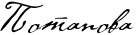 